КАРАР                                                                                                     РЕШЕНИЕОб установлении размера стоимости движимого имущества, подлежащего учету в реестре муниципального имущества сельского поселения Старотумбагушевский сельсовет муниципального района Шаранский район Республики БашкортостанВ соответствии с частью 5 статьи 51 Федерального закона от 06.10.2003 № 131-ФЗ «Об общих принципах организации местного самоуправления в Российской Федерации», пунктом 2 Порядка ведения органами местного самоуправления реестров муниципального имущества, утвержденного приказом Министерства экономического развития Российской Федерации от 30.08.2011 № 424, руководствуясь Уставом сельского поселения Старотумбагушевский сельсовет муниципального района Шаранский район Республики Башкортостан, Совет сельского поселения Старотумбагушевский сельсовет муниципального района Шаранский район Республики Башкортостан РЕШИЛ:1. Установить, что включению в реестр муниципального имущества сельского поселения Старотумбагушевский сельсовет муниципального района Шаранский район Республики Башкортостан подлежит находящееся в собственности сельского поселения Старотумбагушевский сельсовет муниципального района Шаранский район Республики Башкортостан движимое имущество, стоимость которого превышает 10 000  рублей.2. Установить, что находящиеся в собственности сельского поселения Старотумбагушевский сельсовет муниципального района Шаранский район Республики Башкортостан акции, доли (вклады) в уставном (складочном) капитале хозяйственного общества или товарищества подлежат включению в реестр муниципального имущества сельского поселения Старотумбагушевский сельсовет муниципального района Шаранский район Республики Башкортостан независимо от их стоимости.3. Установить, что включению в реестр муниципального имущества сельского поселения Старотумбагушевский сельсовет муниципального района Шаранский район Республики Башкортостан подлежат принятые к бухгалтерскому учету подарки, стоимость которых превышает три тысячи рублей, полученные лицами, замещающими муниципальные должности, муниципальными служащими сельского поселения Старотумбагушевский сельсовет муниципального района Шаранский район Республики Башкортостан, в связи с протокольными мероприятиями, со служебными командировками и с другими официальными мероприятиями.4. Настоящее решение вступает в силу со дня официального опубликования.Глава сельского поселения                                                   И.Х. Бадамшинд. Старотумбагушево30.06.2020 года  № 11/89Башкортостан РеспубликаһыныңШаран районымуниципаль районыныңИске Томбағош ауыл советыауыл биләмәһе СоветыҮҙәк урамы, 14-се йорт, Иске Томбағош  ауылыШаран районы Башкортостан Республикаһының 452636Тел.(34769) 2-47-19, e-mail:sttumbs@yandex.ruwww.stumbagush.sharan-sovet.ru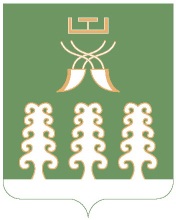 Совет сельского поселенияСтаротумбагушевский сельсоветмуниципального районаШаранский районРеспублики Башкортостанул. Центральная, д.14 д. Старотумбагушево                                     Шаранского района Республики Башкортостан, 452636Тел.(34769) 2-47-19, e-mail:sttumbs@yandex.ru,www.stumbagush.sharan-sovet.ru